Snapshots Requiring Clean-upThe reason why this process is required is due to the way SnapProtect and the DFM “work together”. Currently if a VM is deleted or moved to another volume and no other VM’s part of that same backup subclient exist on that volume the snapshots will not age and will require a manual clean-up process. Finding a snapshot that has not aged. Normally you will notice the snapshots on the volume are much older than the other vault copies that are continually updated as part of the SnapProtect subclients and DFM relationship.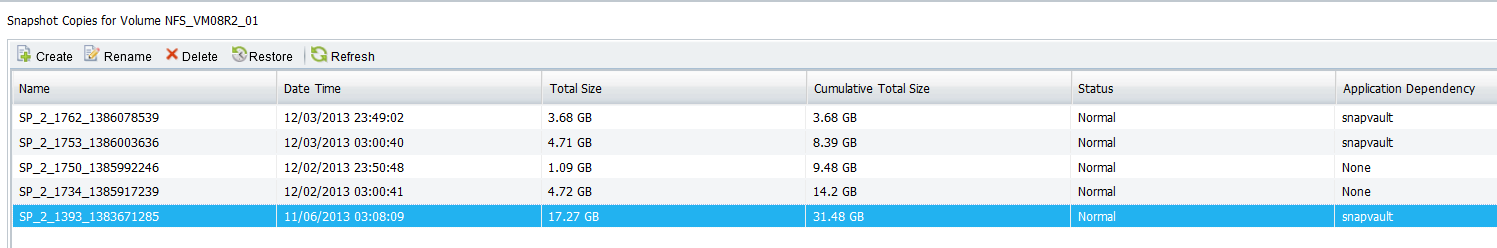 Locate the vault copy on the 2240.Find the vaulted volume on the 2240, in this case the volume is NFS_VM08R2_01. If multiple vault copies have been created the 2240 will have created multiple volumes and will normally append _1, _2 or _3 and so on.In this example we need to check for the correct volume that relates to the vault copy that needs to be removed from the dataset in DFM. We have 3 to choose from.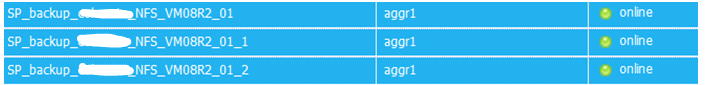 Checking the snapshots on these volumes I can see the one with only the vault relationship baseline snapshot. This is the one that has not been updated and needs to be removed in DFM.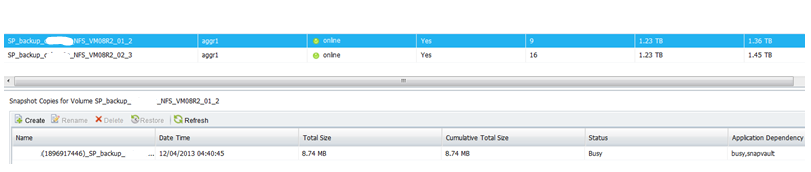 Locate the dataset in DFM that this vault relationship was created by.Connect to DFM Server and open the DFM management console. Click on Data/Datasets and then click on the Provisioning tab. Click on each of the datasets looking for the volume name on the 2240. In this example we are looking for SP_backup_FILER_NFS_VM08R2_01_2.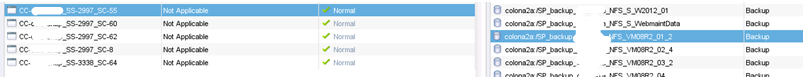 This vault relationship has been created by CC-SnapProtectServer_SS-2997_SC-55No we need to remove the relationship from DFMOpen CMD on the DFM serverList the datasets to get the IDC:\Users\TEMP>dfpm dataset listId         Name                        Protection Policy           Provisioning Policy Application Policy          Storage Service---------- --------------------------- --------------------------- ------------------- --------------------------- ---------------      3791 CC-SnapProtectServer_SS-14_SC-30    SnapProtect Back up                                                         CC-SnapProtectServer_SP-7_Copy-29      3860 CC-SnapProtectServer_SS-14_SC-48    SnapProtect Back up                                                         CC-SnapProtectServer_SP-7_Copy-29      3891 CC-SnapProtectServer_SS-14_SC-69    SnapProtect Back up                                                         CC-SnapProtectServer_SP-7_Copy-29      3912 CC-SnapProtectServer_SS-14_SC-70    SnapProtect Back up                                                         CC-SnapProtectServer_SP-7_Copy-29      3880 CC-SnapProtectServer_SS-15_SC-69    SnapProtect Back up                                                         CC-SnapProtectServer_SP-4_Copy-32      3260 CC-SnapProtectServer_SS-2997_SC-49  SnapProtect Back up                                                         CC-SnapProtectServer_SP-7_Copy-29      3293 CC-SnapProtectServer_SS-2997_SC-50  SnapProtect Back up                                                         CC-SnapProtectServer_SP-7_Copy-29      3092 CC-SnapProtectServer_SS-2997_SC-54  SnapProtect Back up                                                         CC-SnapProtectServer_SP-7_Copy-29      3179 CC-SnapProtectServer_SS-2997_SC-55  SnapProtect Back up                                                         CC-SnapProtectServer_SP-7_Copy-29      3150 CC-SnapProtectServer_SS-2997_SC-60  SnapProtect Back up                                                         CC-SnapProtectServer_SP-7_Copy-29      3247 CC-SnapProtectServer_SS-2997_SC-62  SnapProtect Back up                                                         CC-SnapProtectServer_SP-7_Copy-29      3026 CC-SnapProtectServer_SS-2997_SC-8   SnapProtect Back up                                                         CC-SnapProtectServer_SP-7_Copy-29      3341 CC-SnapProtectServer_SS-3338_SC-64  SnapProtect Back up                                                         CC-SnapProtectServer_SP-8_Copy-35Get the ID of the dataset. In this example ID:3179Now we need to get the vault relationship ID:3706C:\Users\TEMP>dfpm dataset list -m 3179Id         Node Name            Dataset Id Dataset Name         Member Type                                        Name---------- -------------------- ---------- -------------------- -------------------------------------------------- -------------------------------------------------------       262 Primary data               3179 CC-SnapProtectServer_SS-2997_SC-55 qtree                                              FILER:/NFS_VMGuest_03/-       287 Primary data               3179 CC-SnapProtectServer_SS-2997_SC-55 qtree                                              FILER:/NFS_VMGuest_04/-       597 Primary data               3179 CC-SnapProtectServer_SS-2997_SC-55 qtree                                              FILER2:/NFSB_VM2k3_05/-       598 Primary data               3179 CC-SnapProtectServer_SS-2997_SC-55 qtree                                              FILER2:/NFSB_VM08R2_05/-      1995 Primary data               3179 CC-SnapProtectServer_SS-2997_SC-55 qtree                                              FILER:/NFS_S_SCCM_01/-      2280 Primary data               3179 CC-SnapProtectServer_SS-2997_SC-55 qtree                                              FILER2:/NFS_G_W2012_02/-      2285 Primary data               3179 CC-SnapProtectServer_SS-2997_SC-55 qtree                                              FILER2:/NFS_G_W2008R2_02/-      2286 Primary data               3179 CC-SnapProtectServer_SS-2997_SC-55 qtree                                              FILER2:/NFS_G_W2012_04/-      2290 Primary data               3179 CC-SnapProtectServer_SS-2997_SC-55 qtree                                              FILER2:/NFS_G_W2008R2_03/-      2308 Primary data               3179 CC-SnapProtectServer_SS-2997_SC-55 qtree                                              FILER:/NFS_S_W2008R2_02/-      2310 Primary data               3179 CC-SnapProtectServer_SS-2997_SC-55 qtree                                              FILER:/NFS_S_W2008R2_03/-      2312 Primary data               3179 CC-SnapProtectServer_SS-2997_SC-55 qtree                                              FILER:/NFS_S_W2008R2_01/-      2313 Primary data               3179 CC-SnapProtectServer_SS-2997_SC-55 qtree                                              FILER:/NFS_S_W2012_01/-      2557 Primary data               3179 CC-SnapProtectServer_SS-2997_SC-55 qtree                                              FILER:/NFS_S_Redirects/-      3746 Primary data               3179 CC-SnapProtectServer_SS-2997_SC-55 qtree                                              FILER:/NFS_S_WebmaintData/-       298 Primary data               3179 CC-SnapProtectServer_SS-2997_SC-55 qtree                                              FILER:/NFS_VMGuest_05/-       299 Primary data               3179 CC-SnapProtectServer_SS-2997_SC-55 qtree                                              FILER:/NFS_VMGuest_06/-       507 Primary data               3179 CC-SnapProtectServer_SS-2997_SC-55 qtree                                              FILER:/NFS_VM2k3_01/-       518 Primary data               3179 CC-SnapProtectServer_SS-2997_SC-55 qtree                                              FILER:/NFS_VM2k3_03/-       519 Primary data               3179 CC-SnapProtectServer_SS-2997_SC-55 qtree                                              FILER:/NFS_VM2k8_01/-       521 Primary data               3179 CC-SnapProtectServer_SS-2997_SC-55 qtree                                              FILER:/NFS_VM08R2_01/-       524 Primary data               3179 CC-SnapProtectServer_SS-2997_SC-55 qtree                                              FILER:/NFS_VM08R2_02/-       529 Primary data               3179 CC-SnapProtectServer_SS-2997_SC-55 qtree                                              FILER:/NFS_VM08R2_03/-       530 Primary data               3179 CC-SnapProtectServer_SS-2997_SC-55 qtree                                              FILER:/NFS_VM08R2_04/-       567 Primary data               3179 CC-SnapProtectServer_SS-2997_SC-55 qtree                                              FILER:/NFS_VMNix_01/-       883 Primary data               3179 CC-SnapProtectServer_SS-2997_SC-55 qtree                                              FILER2:/NFSB_VM08R2_06/-       885 Primary data               3179 CC-SnapProtectServer_SS-2997_SC-55 qtree                                              FILER2:/NFSB_VM08R2_07/-      2128 Primary data               3179 CC-SnapProtectServer_SS-2997_SC-55 qtree                                              FILER2:/NFS_G_RPT01DATA/-      2231 Primary data               3179 CC-SnapProtectServer_SS-2997_SC-55 qtree                                              FILER:/NFS_S_W2003_03/-      2234 Primary data               3179 CC-SnapProtectServer_SS-2997_SC-55 qtree                                              FILER:/NFS_S_W2008_02/-      2274 Primary data               3179 CC-SnapProtectServer_SS-2997_SC-55 qtree                                              FILER2:/NFS_G_W2008R2_01/-      2275 Primary data               3179 CC-SnapProtectServer_SS-2997_SC-55 qtree                                              FILER2:/NFS_G_W2008R2_04/-      2358 Primary data               3179 CC-SnapProtectServer_SS-2997_SC-55 qtree                                              FILER2:/NFS_G_WebData_03/-      2359 Primary data               3179 CC-SnapProtectServer_SS-2997_SC-55 qtree                                              FILER2:/NFS_G_WebData_01/-      2360 Primary data               3179 CC-SnapProtectServer_SS-2997_SC-55 qtree                                              FILER2:/NFS_G_WebData_02/-      2363 Primary data               3179 CC-SnapProtectServer_SS-2997_SC-55 qtree                                              FILER2:/NFS_G_VCENTER_DATA/-      2366 Primary data               3179 CC-SnapProtectServer_SS-2997_SC-55 qtree                                              FILER:/NFS_S_TEMPLATES/-      2369 Primary data               3179 CC-SnapProtectServer_SS-2997_SC-55 qtree                                              FILER:/NFS_S_TREND_DATA/-      2374 Primary data               3179 CC-SnapProtectServer_SS-2997_SC-55 qtree                                              FILER2:/NFS_G_NIX_01/-      2375 Primary data               3179 CC-SnapProtectServer_SS-2997_SC-55 qtree                                              FILER2:/NFS_G_NIX_02/-      2380 Primary data               3179 CC-SnapProtectServer_SS-2997_SC-55 qtree                                              FILER:/NFS_S_NIX_02/-      2381 Primary data               3179 CC-SnapProtectServer_SS-2997_SC-55 qtree                                              FILER:/NFS_S_NIX_01/-      3180 Backup                     3179 CC-SnapProtectServer_SS-2997_SC-55 volume                                             Filer2240:/SP_backup_FILER2_NFS_G_W2008R2_03      3183 Backup                     3179 CC-SnapProtectServer_SS-2997_SC-55 volume                                             Filer2240:/SP_backup_FILER2_NFS_G_WebData_01      3186 Backup                     3179 CC-SnapProtectServer_SS-2997_SC-55 volume                                             Filer2240:/SP_backup_FILER2_NFS_G_WebData_02      3395 Backup                     3179 CC-SnapProtectServer_SS-2997_SC-55 volume                                             Filer2240:/SP_backup_FILER_NFS_VM08R2_03_2      3398 Backup                     3179 CC-SnapProtectServer_SS-2997_SC-55 volume                                             Filer2240:/SP_backup_FILER_NFS_S_NIX_02      3401 Backup                     3179 CC-SnapProtectServer_SS-2997_SC-55 volume                                             Filer2240:/SP_backup_FILER_NFS_S_W2008R2_01      3404 Backup                     3179 CC-SnapProtectServer_SS-2997_SC-55 volume                                             Filer2240:/SP_backup_FILER_NFS_VM2k3_03_1      3409 Backup                     3179 CC-SnapProtectServer_SS-2997_SC-55 volume                                             Filer2240:/SP_backup_FILER_NFS_VMGuest_06_2      3505 Backup                     3179 CC-SnapProtectServer_SS-2997_SC-55 volume                                             Filer2240:/SP_backup_FILER2_NFS_G_W2012_04      3508 Backup                     3179 CC-SnapProtectServer_SS-2997_SC-55 volume                                             Filer2240:/SP_backup_FILER2_NFS_G_W2012_02      3511 Backup                     3179 CC-SnapProtectServer_SS-2997_SC-55 volume                                             Filer2240:/SP_backup_FILER2_NFS_G_RPT01DATA      3514 Backup                     3179 CC-SnapProtectServer_SS-2997_SC-55 volume                                             Filer2240:/SP_backup_FILER_NFS_VM08R2_02_4      3517 Backup                     3179 CC-SnapProtectServer_SS-2997_SC-55 volume                                             Filer2240:/SP_backup_FILER_NFS_VM2k8_01_1      3520 Backup                     3179 CC-SnapProtectServer_SS-2997_SC-55 volume                                             Filer2240:/SP_backup_FILER_NFS_S_TREND_DATA      3523 Backup                     3179 CC-SnapProtectServer_SS-2997_SC-55 volume                                             Filer2240:/SP_backup_FILER_NFS_VMGuest_04_2      3389 Backup                     3179 CC-SnapProtectServer_SS-2997_SC-55 volume                                             Filer2240:/SP_backup_FILER2_NFSB_VM08R2_06      3392 Backup                     3179 CC-SnapProtectServer_SS-2997_SC-55 volume                                             Filer2240:/SP_backup_FILER2_NFSB_VM2k3_05      3526 Backup                     3179 CC-SnapProtectServer_SS-2997_SC-55 volume                                             Filer2240:/SP_backup_FILER_NFS_S_W2012_01      3225 Backup                     3179 CC-SnapProtectServer_SS-2997_SC-55 volume                                             Filer2240:/SP_backup_FILER_NFS_S_W2008_02      3228 Backup                     3179 CC-SnapProtectServer_SS-2997_SC-55 volume                                             Filer2240:/SP_backup_FILER2_NFSB_VM08R2_05      3231 Backup                     3179 CC-SnapProtectServer_SS-2997_SC-55 volume                                             Filer2240:/SP_backup_FILER2_NFS_G_NIX_01      3234 Backup                     3179 CC-SnapProtectServer_SS-2997_SC-55 volume                                             Filer2240:/SP_backup_FILER2_NFS_G_NIX_02      3261 Backup                     3179 CC-SnapProtectServer_SS-2997_SC-55 volume                                             Filer2240:/SP_backup_FILER2_NFS_G_W2008R2_01      3264 Backup                     3179 CC-SnapProtectServer_SS-2997_SC-55 volume                                             Filer2240:/SP_backup_FILER_NFS_VM08R2_04      3267 Backup                     3179 CC-SnapProtectServer_SS-2997_SC-55 volume                                             Filer2240:/SP_backup_FILER_NFS_VMGuest_03_2      3579 Backup                     3179 CC-SnapProtectServer_SS-2997_SC-55 volume                                             Filer2240:/SP_backup_FILER_NFS_VMGuest_05_1      3582 Backup                     3179 CC-SnapProtectServer_SS-2997_SC-55 volume                                             Filer2240:/SP_backup_FILER_NFS_S_W2008R2_02_3      3585 Backup                     3179 CC-SnapProtectServer_SS-2997_SC-55 volume                                             Filer2240:/SP_backup_FILER_NFS_S_W2008R2_03_1      3588 Backup                     3179 CC-SnapProtectServer_SS-2997_SC-55 volume                                             Filer2240:/SP_backup_FILER_NFS_VMNix_01      3591 Backup                     3179 CC-SnapProtectServer_SS-2997_SC-55 volume                                             Filer2240:/SP_backup_FILER_NFS_S_Redirects      3676 Backup                     3179 CC-SnapProtectServer_SS-2997_SC-55 volume                                             Filer2240:/SP_backup_FILER_NFS_VM08R2_01_2      3683 Backup                     3179 CC-SnapProtectServer_SS-2997_SC-55 volume                                             Filer2240:/SP_backup_FILER2_NFS_G_VCENTER_DATA      3686 Backup                     3179 CC-SnapProtectServer_SS-2997_SC-55 volume                                             Filer2240:/SP_backup_FILER2_NFS_G_WebData_03_1      3689 Backup                     3179 CC-SnapProtectServer_SS-2997_SC-55 volume                                             Filer2240:/SP_backup_FILER2_NFS_G_W2008R2_04_1      3692 Backup                     3179 CC-SnapProtectServer_SS-2997_SC-55 volume                                             Filer2240:/SP_backup_FILER2_NFS_G_W2008R2_02_1      3734 Backup                     3179 CC-SnapProtectServer_SS-2997_SC-55 volume                                             Filer2240:/SP_backup_FILER_NFS_S_W2003_03      3763 Backup                     3179 CC-SnapProtectServer_SS-2997_SC-55 volume                                             Filer2240:/SP_backup_FILER_NFS_S_SCCM_01      3766 Backup                     3179 CC-SnapProtectServer_SS-2997_SC-55 volume                                             Filer2240:/SP_backup_FILER_NFS_VM2k3_01_1      3769 Backup                     3179 CC-SnapProtectServer_SS-2997_SC-55 volume                                             Filer2240:/SP_backup_FILER_NFS_S_NIX_01_1      3772 Backup                     3179 CC-SnapProtectServer_SS-2997_SC-55 volume                                             Filer2240:/SP_backup_FILER_NFS_S_TEMPLATES      3775 Backup                     3179 CC-SnapProtectServer_SS-2997_SC-55 volume                                             Filer2240:/SP_backup_FILER2_NFSB_VM08R2_07_1      3826 Backup                     3179 CC-SnapProtectServer_SS-2997_SC-55 volume                                             Filer2240:/SP_backup_FILER_NFS_S_WebmaintDataC:\Users\TEMP>dfpm dataset relinquish 3676Relinquished relationship (3680) with destination SP_FILER_NFS_VM08R2_01 (3679).Now click back on the Data/Dataset/Overview from the DMF consoleRight click and Edit the dataset: in this example CC-SnapProtectServer_SS-2997_SC-55Remove the volume from the primary physical resource and the secondary physical resource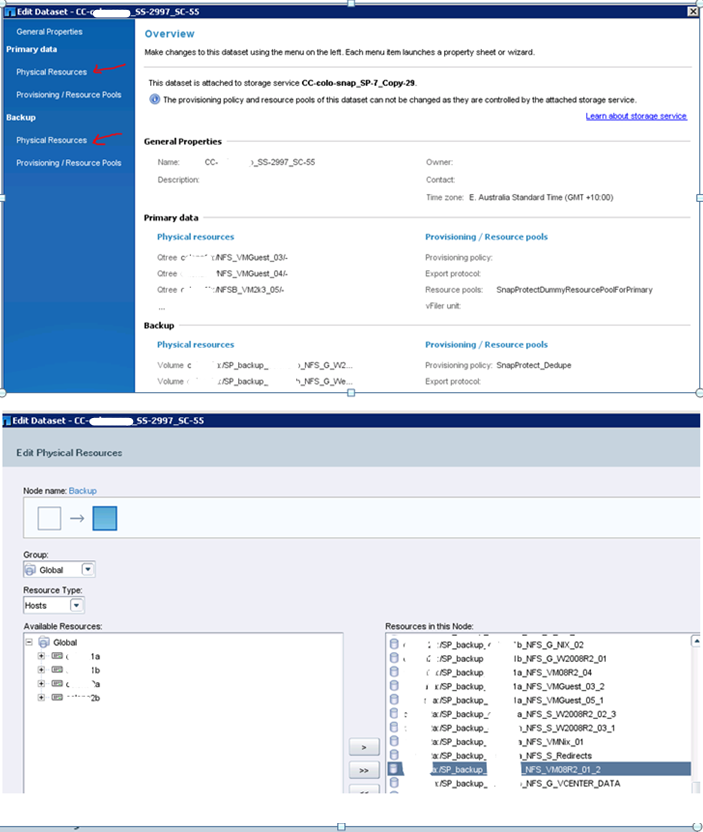 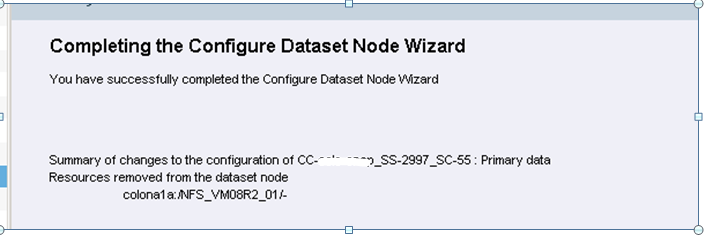 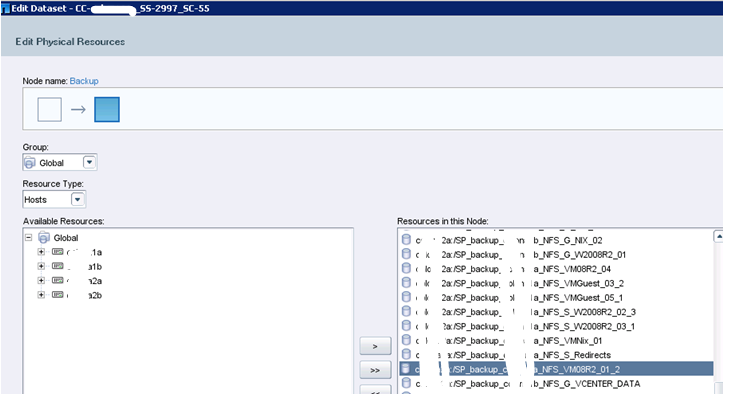 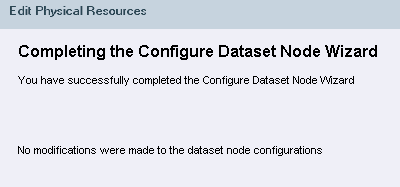 Clean-up to the filerSecondary filer:Snapvault statusCopy the full nameFiler2240:/vol/SP_backup_FILER_ NFS_VM08R2_01/ SP_FILER_NFS_VM08R2_01snapvault stop Filer2240:/vol/SP_backup_FILER_ NFS_VM08R2_01/ SP_FILER_NFS_VM08R2_01PrimaryFILER2> snap list NFS_VM08R2_01snap delete “Volume name”  space “snapshot name”snap delete NFS_VM08R2_01 SP_2_1393_1383671285FILER2> snap list NFS_VM08R2_01Connect to SnapProtect ServerOpen the SnapProtect consoleClick on Storage at the top menu and select Array ManagementClick on the main filer and click list snaps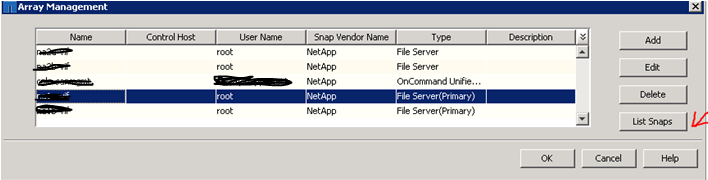 From the Array Management hopefully you will see the job number. This can be found on the primary snapshot Example: SP_2_1393_1383671285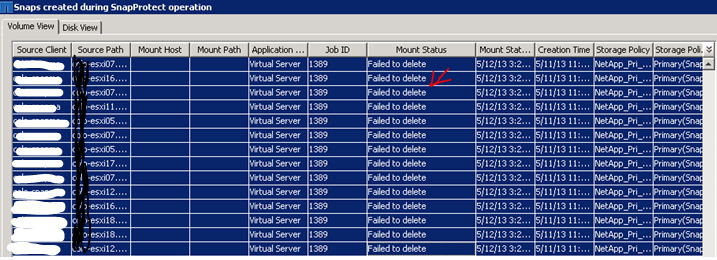 No that the vault relationship has been removed the old snapshots can be highlighted and deleted. This will clean the rest of the snapshots spread across the other volumes.Once the volume on the 2240 has no more snapshots and the space utilized is 0% the vaulted volume on the 2240 can be taken offline and deleted.